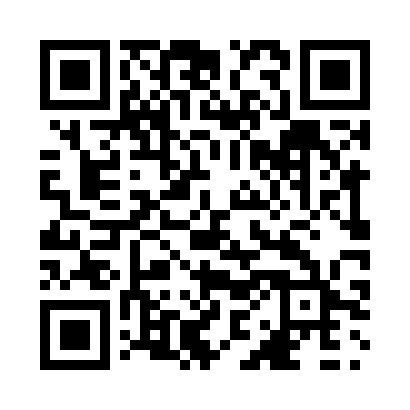 Prayer times for Ammon, New Brunswick, CanadaWed 1 May 2024 - Fri 31 May 2024High Latitude Method: Angle Based RulePrayer Calculation Method: Islamic Society of North AmericaAsar Calculation Method: HanafiPrayer times provided by https://www.salahtimes.comDateDayFajrSunriseDhuhrAsrMaghribIsha1Wed4:286:051:166:188:2810:062Thu4:256:041:166:198:3010:083Fri4:236:021:166:208:3110:104Sat4:216:011:166:208:3210:125Sun4:195:591:166:218:3410:146Mon4:175:581:166:228:3510:167Tue4:155:561:166:238:3610:188Wed4:135:551:166:238:3710:209Thu4:115:541:166:248:3910:2110Fri4:095:521:166:258:4010:2311Sat4:075:511:166:268:4110:2512Sun4:055:501:166:268:4210:2713Mon4:045:481:166:278:4410:2914Tue4:025:471:166:288:4510:3115Wed4:005:461:166:298:4610:3316Thu3:585:451:166:298:4710:3517Fri3:565:441:166:308:4810:3618Sat3:545:431:166:318:5010:3819Sun3:535:421:166:318:5110:4020Mon3:515:411:166:328:5210:4221Tue3:495:401:166:338:5310:4422Wed3:485:391:166:338:5410:4523Thu3:465:381:166:348:5510:4724Fri3:455:371:166:358:5610:4925Sat3:435:361:166:358:5710:5026Sun3:425:351:176:368:5810:5227Mon3:405:341:176:368:5910:5428Tue3:395:341:176:379:0010:5529Wed3:385:331:176:389:0110:5730Thu3:365:321:176:389:0210:5831Fri3:355:321:176:399:0311:00